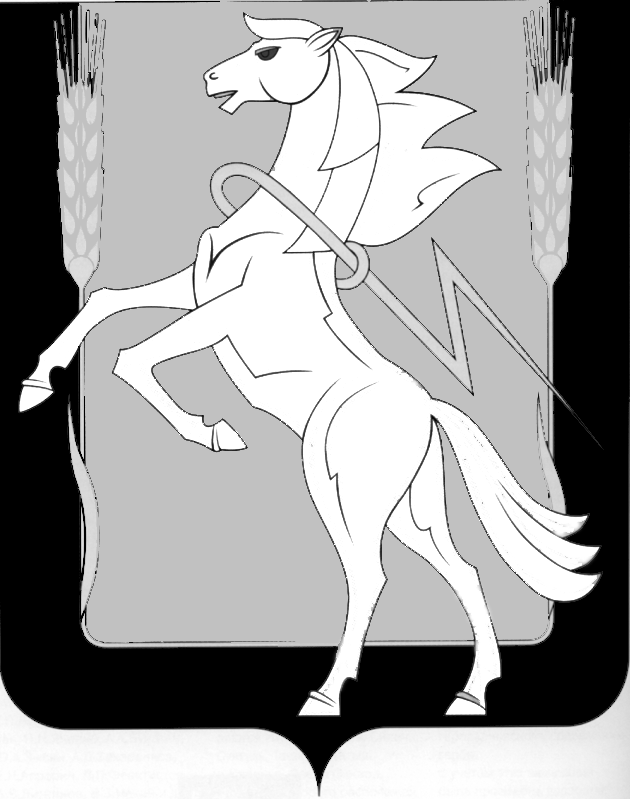 Администрация Саккуловского сельского поселенияСосновского муниципального района Челябинской областиП О С Т А Н О В Л Е Н И Еот «11» января 2024 года № 03/1п. СаккуловоО закладке и ведении похозяйственныхкниг учета личных подсобных хозяйств на 2024-2028 годы        В соответствии со ст. 8 Федерального закона от 07.07.2003 N 112-ФЗ                   «О личном подсобном хозяйстве»,  Федеральным законом от 06.10.2003 N 131-ФЗ «Об общих принципах организации местного самоуправления в Российской Федерации», Приказом Минсельхоза России от 27.09.2022 N 629                              «Об утверждении формы и порядка ведения похозяйственных книг», в целях учёта личных подсобных хозяйств (далее-ЛПХ), находящихся на территории  Саккуловского сельского поселения,ПОСТАНОВЛЯЕТ:      1. Организовать на территории Саккуловского сельского поселения ведение похозяйственных книг учета ЛПХ, сроком на пять лет на 2024-2028 годы в порядке, утвержденном Приказом Минсельхоза России от 27.09.2022 N 629 «Об утверждении формы и порядка ведения похозяйственных книг».      2. Ответственным за ведение похозяйственных книг в установленном порядке и их сохранность назначить специалиста администрации Такиулину Лилию Расулевну.       3. Опубликовать настоящее постановление на официальном сайте администрации Саккуловского сельского поселения в сети Интернет по адресу: https://sakkulovskoe.eps74.ru/.        4. Настоящее постановление вступает в силу со дня его официального опубликования.Глава Саккуловскогосельского поселения                                                                         Т.В. Абрарова